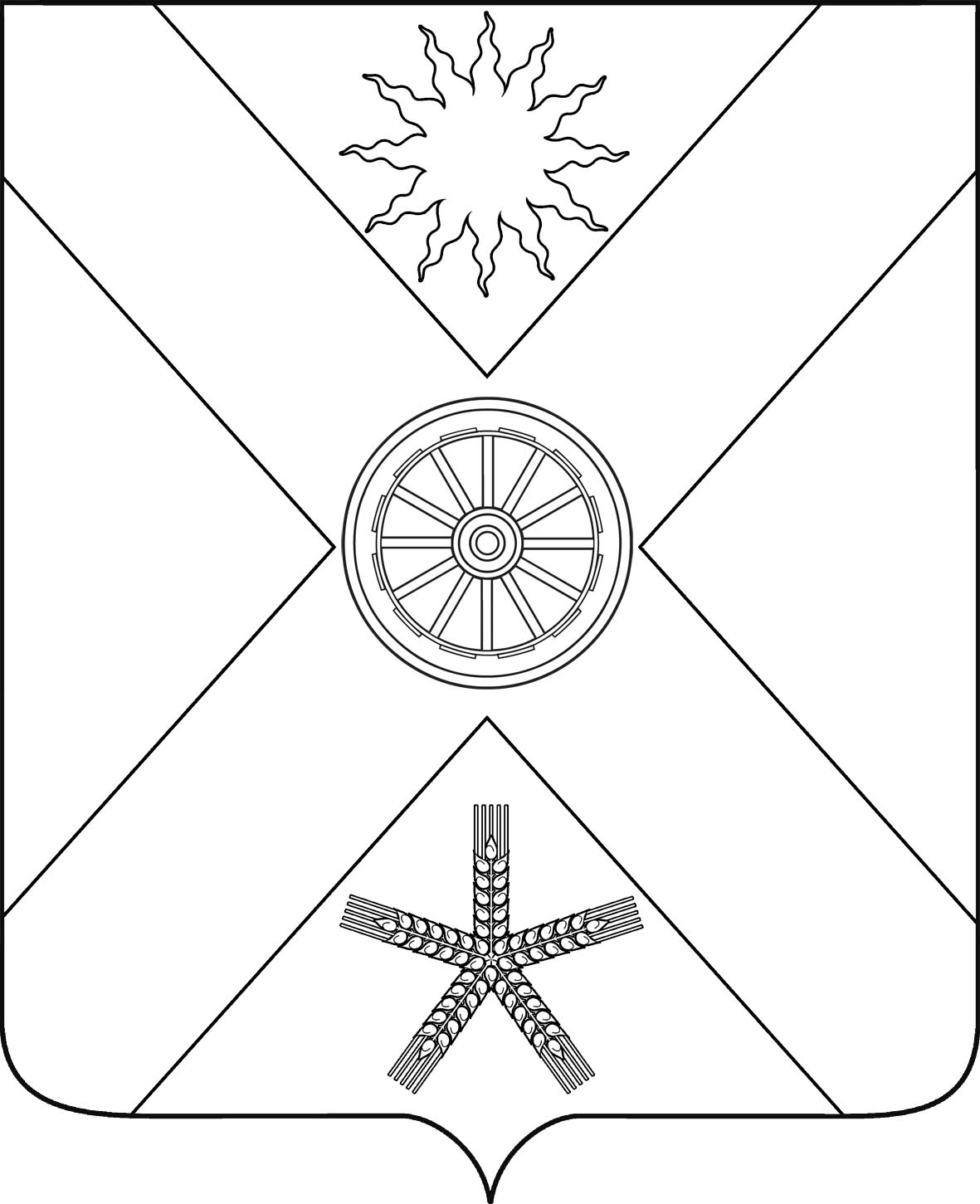 РОССИЙСКАЯ ФЕДЕРАЦИЯРОСТОВСКАЯ  ОБЛАСТЬ ПЕСЧАНОКОПСКИЙ РАЙОНМУНИЦИПАЛЬНОЕ ОБРАЗОВАНИЕ«ПЕСЧАНОКОПСКОЕ СЕЛЬСКОЕ ПОСЕЛЕНИЕ»АДМИНИСТРАЦИЯ ПЕСЧАНОКОПСКОГО СЕЛЬСКОГО ПОСЕЛЕНИЯПОСТАНОВЛЕНИЕ03.05.2023                                        №  64                                    с.Песчанокопское«О  создании   рабочей   группы   в границах территории Песчанокопского сельского поселения по контролю за выполнением    собственниками территорий, прилегающих  к   лесам, противопожарного   обустройства»             В соответствии с Федеральным законом от 21.12.1994 № 69-ФЗ «О пожарной безопасности», в целях исполнения Протокола заседания Совета при полномочном представителе Президента Российской Федерации в Южном Федеральном округе по вопросам предупреждения чрезвычайных ситуаций от 27.12.2022 года № А52-5410-37,  в соответствии с требованиями «Правил противопожарного режима РФ», утвержденных Постановлением Правительства РФ от 16.09.2020 № 1479,                                                ПОСТАНОВЛЯЮ:      1. Определить состав рабочей группы в границах территории Песчанокопского сельского поселения по контролю за выполнением собственниками территорий, прилегающих к лесам, противопожарного обустройства в соответствии с требованиями «Правил противопожарного режима РФ», утвержденных Постановлением Правительства РФ от 16.09.2020 № 1479: Начальник отдела муниципального хозяйства Администрации Песчанокопского сельского поселения – Серик Александр Алексеевич;Главный специалист  имущественных и земельных отношений Администрации Песчанокопского сельского поселения – Гладкова Елена Юрьевна;Ведущий специалист  по вопросам муниципального хозяйства Администрации Песчанокопского сельского поселения - Мацуга Елена Николаевна   Директор ГАУ РО «Лес»- Огурцов Сергей Александрович Юртовый атаман ЮКО «Песчанокопский юрт» Шнурников Андрей Иванович (по согласованию)Начальник ОНД и ПР по Песчанокопскому району УНД и ПР Главного управления МЧС России по Ростовской области   – Орач Александр Владимирович  (по согласованию) Специалист первой категории Сальского лесничества Романовского межрайонного отдела – Волкова Ангелина Олеговна    2.  Настоящее постановление вступает в силу со дня его подписания   и подлежит размещению на официальном сайте Администрации Песчанокопского сельского поселения.      3.  Контроль за выполнением настоящего постановления возложить на начальника сектора муниципального хозяйства Администрации Песчанокопского сельского поселения Серик А.А.Глава Администрации Песчанокопского сельского поселения                                                                        А.В. ОстрогорскийПостановление вносит: ведущий специалистпо вопросам муниципального хозяйства